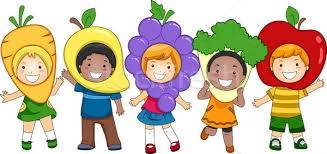 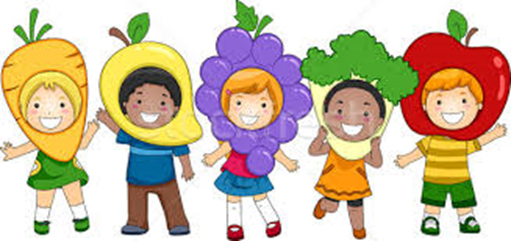 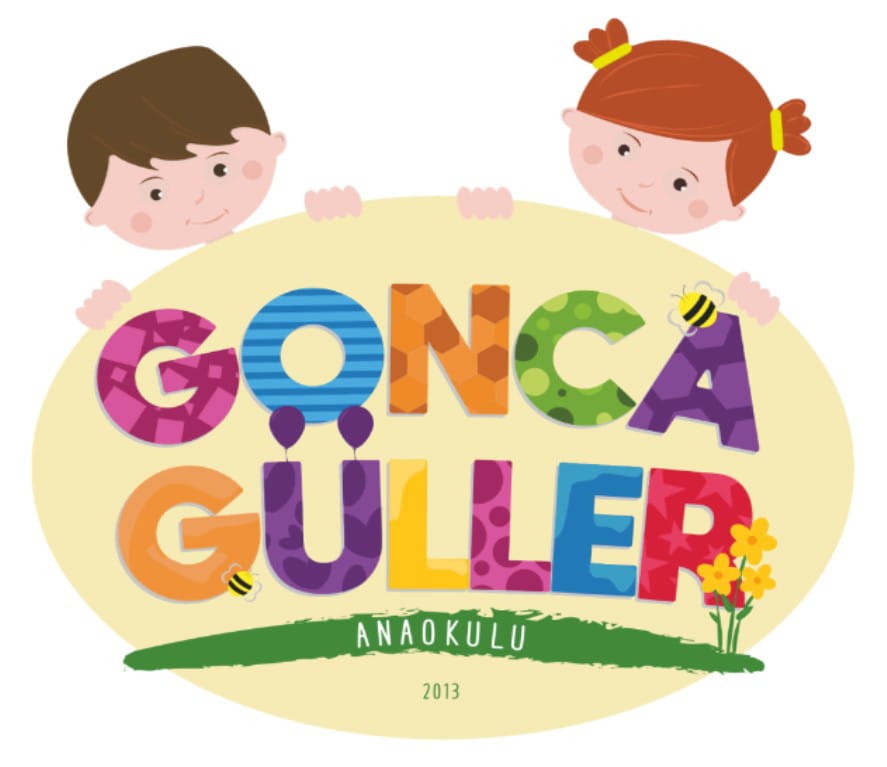 GONCAGÜLLER  ANAOKULU MART 2024 ÖĞÜN LİSTESİ** Sabahçı sınıf kahvaltı saati: 09.15 ‘te başlamaktadır.    ** Okul salonunda yemek yenmektedir.     ** Öğlenci sınıf yemek saati :14.15’te başlamaktadırFatma KÖROĞLUOkul Müdürü            TARİHSABAH ARA ÖĞÜNÜÖĞLE ARA ÖĞÜNÜÖĞLE ARA ÖĞÜNÜ04.03.2024-PAZARTESİKarışık tost,zeytin,salkım domates,ıhlamur çayıKarışık tost,zeytin,salkım domates,ıhlamur çayıKarışık tost,zeytin,salkım domates,ıhlamur çayı05.03.2024-SALIEzogelin çorbası,ekmek,mozaik pastaEzogelin çorbası,ekmek,mozaik pastaEzogelin çorbası,ekmek,mozaik pasta06.03.2024-ÇARŞAMBAHaşlanmış yumurta,ekmek,peynir,zeytin,reçel,kış çayıMakarna,yoğurt,mevsim meyvesiMakarna,yoğurt,mevsim meyvesi07.03.2024-PERŞEMBEEv hamburgeri,limonataEv hamburgeri,limonataEv hamburgeri,limonata08.03.2024-CUMASimit,peynir,zeytin,reçel,meyveli çaySimit,peynir,zeytin,reçel,meyveli çaySimit,peynir,zeytin,reçel,meyveli çay11.03.2024-PAZARTESİOmlet ,peynir,zeytin,ekmek,reçel,bitki çayıKurufasulye,pilav,ayran12.03.2024-SALIYayla çorbası,ekmek,browni kekYayla çorbası,ekmek,browni kek13.03.2024-ÇARŞAMBAMısır gevrekli fırın tavuk,patates,zeytin,ekmek,limonataMısır gevrekli fırın tavuk,patates,zeytin,ekmek,limonata14.03.2024-PERŞEMBEKakaolu kek,fırında yufka böreği,kış çayıKakaolu kek,fırında yufka böreği,kış çayı15.03.2024-CUMANutellalı ekmek,süt,mevsim meyvesiNutellalı ekmek,süt,mevsim meyvesi18.03.2024-PAZARTESİFırında yumurtalı kaşarlı ekmek,zeytin,domates,salatalık.m.çayFırında yumurtalı kaşarlı ekmek,zeytin,domates,salatalık.meyveli çay19.03.2024-SALIMercimek çorbası,damla çikolatalı kek,ıhlamur çayıMercimek çorbası,damla çikolatalı kek,ıhlamur çayı20.03.2024-ÇARŞAMBAKuru köfte,fırında patates,ekmek,limonataKuru köfte,fırında patates,ekmek,ayran21.03.2024-PERŞEMBETost,peynir,zeytin,reçel,salatalık dilimleriNohut yemeği,pilav,ayran22.03.2024-CUMAMozaik kek,mini poğaça,meyveli çayMozaik kek,mini poğaça,meyveli çay25.03.2024-PAZARTESİAçma,peynir,zeytin,domates,bitki çayıAçma,peynir,zeytin,domates,bitki çayı26.03.2024-SALITarhana çorbası,ekmek,helva,mevsim meyvesiTarhana çorbası,ekmek,helva,mevsim meyvesi27.03.2024-ÇARŞAMBAEv pizzası,limonataEv pizzası,limonata28.03.2024-PERŞEMBEPatatesli omlet,ekmek,peynir,zeytin,Tavuklu patates yemeği.pirinç pilavı,ayran29.03.2024-CUMAKaşarlı kanape,zeytin,domates,salatalık,meyveli çayKaşarlı kanape,zeytin,domates,salatalık,meyveli çay